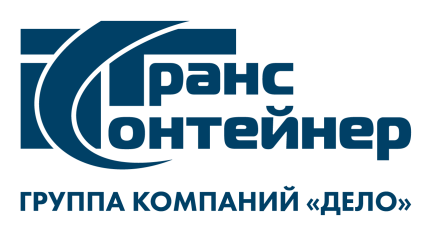 УВЕДОМЛЕНИЕ об отмене проведения закупкиНастоящим уведомляем, что в соответствии с пунктом 39 Положения о закупках ПАО «ТрансКонтейнер», организатор по предложению заказчика вправе отказаться от проведения закупки в любой момент до заключения договора, не неся при этом никакой ответственности перед любыми физическими и юридическими лицами, которым такое действие может принести убытки. Кроме этого, в соответствии с подпунктом 1.1.18 документации о закупке Открытого конкурса, Заказчик вправе отказаться от его проведения по одному и более предмету (лоту) в любой момент до заключения договора.Таким образом, ПАО «ТрансКонтейнер» отказывается от проведения закупки способом открытый конкурс в электронной форме ОКэ-НКПЗАБ-23-0001 по предмету закупки "Охрана объектов производственного назначения филиала ПАО «ТрансКонтейнер» на Забайкальской железной дороге".Заместитель председателяКонкурсной Комиссии филиала ПАО «ТрансКонтейнер» на Забайкальской железной дороге                                                                         Е.А. КовалёваФилиал ПАО «ТрансКонтейнер»на Забайкальской ж.д.672000, Забайкальский край.г. Чита, ул. Анохина, д. 91, корп.2тел.: +7 (3022) 270540, доб. 6308e-mail: zabzd@trcont.com | www.trcont.com____________№____________